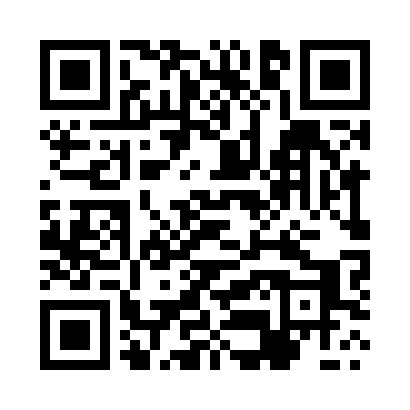 Prayer times for Dobra Wola, PolandMon 1 Apr 2024 - Tue 30 Apr 2024High Latitude Method: Angle Based RulePrayer Calculation Method: Muslim World LeagueAsar Calculation Method: HanafiPrayer times provided by https://www.salahtimes.comDateDayFajrSunriseDhuhrAsrMaghribIsha1Mon3:566:0312:355:017:089:082Tue3:536:0112:355:027:109:103Wed3:495:5812:355:047:129:134Thu3:465:5612:345:057:149:155Fri3:435:5412:345:067:159:186Sat3:405:5112:345:087:179:207Sun3:365:4912:335:097:199:238Mon3:335:4612:335:107:219:269Tue3:305:4412:335:127:239:2910Wed3:265:4112:335:137:259:3111Thu3:235:3912:325:147:279:3412Fri3:195:3712:325:167:289:3713Sat3:165:3412:325:177:309:4014Sun3:125:3212:325:187:329:4315Mon3:085:3012:315:197:349:4616Tue3:055:2712:315:217:369:4917Wed3:015:2512:315:227:389:5218Thu2:575:2312:315:237:409:5519Fri2:535:2012:305:247:419:5820Sat2:505:1812:305:267:4310:0221Sun2:465:1612:305:277:4510:0522Mon2:425:1412:305:287:4710:0823Tue2:385:1112:305:297:4910:1224Wed2:335:0912:295:307:5110:1525Thu2:295:0712:295:327:5310:1926Fri2:255:0512:295:337:5410:2227Sat2:205:0312:295:347:5610:2628Sun2:185:0012:295:357:5810:3029Mon2:174:5812:295:368:0010:3330Tue2:164:5612:295:378:0210:33